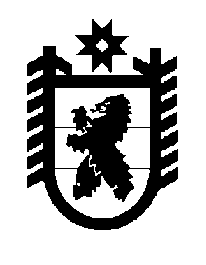 Российская Федерация Республика Карелия    ПРАВИТЕЛЬСТВО РЕСПУБЛИКИ КАРЕЛИЯПОСТАНОВЛЕНИЕот  7 марта 2018 года № 94-Пг. Петрозаводск О внесении изменений в постановление Правительства 
Республики Карелия от 7 февраля 2012 года № 36-ППравительство Республики Карелия п о с т а н о в л я е т:1. Внести в постановление Правительства Республики Карелия                         от 7 февраля 2012 года № 36-П «Об оплате труда работников Террито-риального фонда обязательного медицинского страхования Республики Карелия» (Собрание законодательства Республики Карелия, 2012, № 2, ст. 244; 2013, № 7, ст. 1254) следующие изменения: 1) в пункте 7:в подпункте 2 слова «3,5 должностного оклада» заменить словами                  «6 должностных окладов»;в подпункте 4 цифры «12» заменить цифрами «24»;2) дополнить подпунктом 7.1 следующего содержания:«7.1. Директор Территориального фонда вправе перераспределять средства фонда оплаты труда работников Территориального фонда между выплатами, предусмотренными пунктом 7 настоящего постановления.»;3) приложение № 1 изложить в следующей редакции:«Приложение № 1 к постановлению Правительства Республики Карелияот 7 февраля 2012 года № 36-ПРазмерыдолжностных окладов работников Территориального фонда обязательного медицинского страхования Республики Карелия2. Действие настоящего постановления распространяется на правоотношения, возникшие с 1 января 2018 года.          Глава Республики Карелия 				                     	А.О. ПарфенчиковНаименование должностиДолжностной оклад         
(рублей в месяц)Директор               16 417Заместитель директора                             13 956Помощник директора 13 956Начальник управления                     11 493Начальник отдела                      9304 – 10 945Заместитель начальника отдела8209 – 9851 Главный специалист                    7662 – 8756 Ведущий специалист                    6568 – 7662 Специалист 1-й категории                4926 – 6020 Специалист 2-й категории                3831 – 4926».